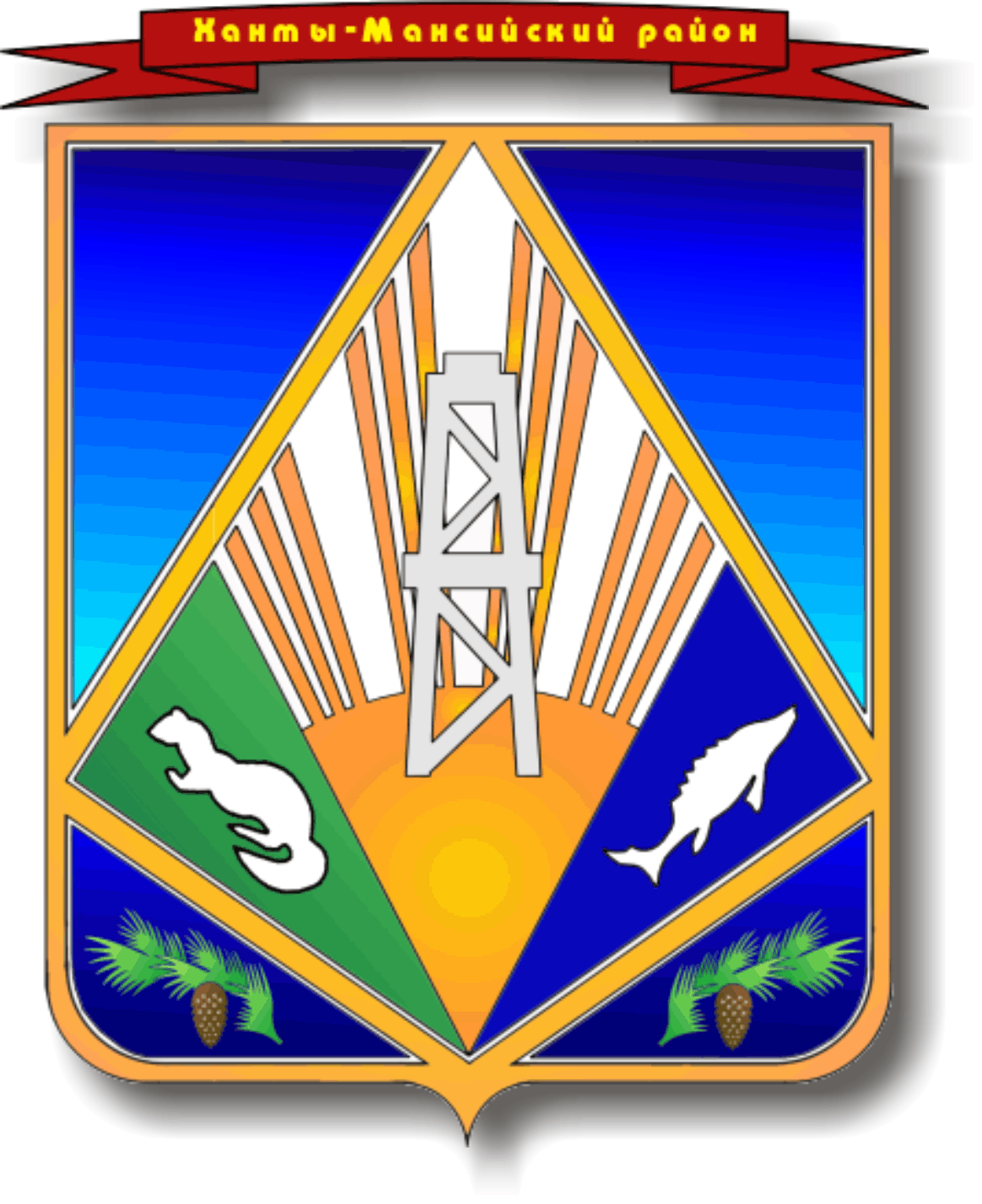 МУНИЦИПАЛЬНОЕ ОБРАЗОВАНИЕХАНТЫ-МАНСИЙСКИЙ РАЙОНХанты-Мансийский автономный округ – ЮграАДМИНИСТРАЦИЯ ХАНТЫ-МАНСИЙСКОГО РАЙОНАР А С П О Р Я Ж Е Н И Еот 17.01.2014                                                                                              № 37-р                                                                  г. Ханты-МансийскОб утверждении плана мероприятий по увеличению собственной доходной базы бюджета Ханты-Мансийского района на 2014 год	В целях реализации положений Бюджетного послания Президента Российской Федерации от 13 июня 2013 года «О бюджетной политике              в 2014 – 2016 годах», увеличения уровня собираемости платежей в бюджет Ханты-Мансийского района:	1. Утвердить план мероприятий по увеличению собственной доходной базы бюджета Ханты-Мансийского района на 2014 год (далее – План) согласно приложению.	2. Руководителям органов администрации Ханты-Мансийского района предоставлять в комитет по финансам администрации Ханты-Мансийского района информацию о выполнении Плана в установленные сроки.	3. Рекомендовать органам местного самоуправления сельских поселений разработать планы мероприятий по увеличению собственной доходной базы бюджетов сельских поселений на 2014 год. 	4. Опубликовать настоящее распоряжение в газете «Наш район»           и разместить на официальном сайте администрации Ханты-Мансийского района.	5. Контроль  за  выполнением  распоряжения  возложить                            на заместителя главы администрации района по финансам, председателя комитета по финансам Т.Ю.Горелик.Глава администрации Ханты-Мансийского района                                                           В.Г.УсмановПриложениек распоряжению администрацииХанты-Мансийского районаот 17.01.2014  № 37-рПЛАНМЕРОПРИЯТИЙ ПО УВЕЛИЧЕНИЮ СОБСТВЕННОЙ ДОХОДНОЙ БАЗЫ БЮДЖЕТАХАНТЫ-МАНСИЙСКОГО РАЙОНА НА 2014 ГОД№ 
п/пМероприятия,    
  направленные на   
 увеличение доходов 
   бюджета районаСодержание     
    мероприятияИнформация об   
    исполнении    
   мероприятийСроки     
предоставления
информации   об  исполнении  
 мероприятийОтветственные   
   исполнители1.Работа комиссии по расширению          
налогооблагаемой базы и мобилизации  доходов в бюджет Ханты-Мансийского районапроведение заседаний комиссииколичество заседаний;        
принятые решения; 
результат принятых
решенийне реже одного
раза в кварталкомитет по финансам2.Ликвидация задолженности уплаты
налогов предприятий, организаций и физических лиц Ханты-Мансийского района в бюджеты всех уровнейконтроль за соблюдением        
налогового         
законодательства в 
части соблюдения   
правильности       
начисления и       
перечисления       
налогов, применения
налоговых льготинформация о      
взыскании дополнительно начисленных сумм по результатам контрольных мероприятийежеквартально
до 15 числа   
месяца, следующего за отчетным     
кварталоммежрайонная инспекция Федеральной налоговой службы России № 1 по Ханты-Мансийскому автономному округу – Югре (далее –  ИФНС  
№ 1) (по согласованию)3.Взаимодействие с крупнейшими         
налогоплательщиками,
расположенными на территории районаанализ полноты уплаты и своевременности    
перечисления налоговинформация о      
состоянии расчетов по налогам (информация о задолженности)ежеквартально
до 15 числа   
месяца, следующего за отчетным   ИФНС № 1                         (по согласованию)3.Взаимодействие с крупнейшими         
налогоплательщиками,
расположенными на территории районакварталом3.Взаимодействие с крупнейшими         
налогоплательщиками,
расположенными на территории районаинформационный     
обмен с            
налогоплательщикамиинформация о      
направленных      
запросах в адрес  
налогоплательщиковежеквартальнокомитет по        
финансам4.Проведение мероприятий по      
погашению задолженности по    
земельному налогу и налогу 
на имущество физических лицработа с           
налогоплательщикамиинформация о задолженности физических лицежеквартально
до 15 числа   
месяца, следующего за отчетным     
кварталомИФНС № 1                    (по согласованию)4.Проведение мероприятий по      
погашению задолженности по    
земельному налогу и налогу 
на имущество физических лицработа по средствам
массовой информацииинформация о      
результатах       
проведенной работыежеквартальноадминистрации     
сельских поселений        (по согласованию)5.Контроль и осуществление работы по сокращению невыясненных платежейработа с Управлением федерального казначейства по Ханты-Мансийскому автономному округу – Югреинформация о      
результатах       
проведенной работыежемесячнокомитет по финансам; главные распорядители бюджетных средств (далее – ГРБС);ИФНС № 1                        (по согласованию);        администрации     
сельских поселений             (по согласованию)6.Повышение качества администрирования налоговых и неналоговых доходовработа с главными администраторами доходовинформация о      
результатах       
проведенной работыпостояннокомитет по финансам; ГРБС;ИФНС № 1                             (по согласованию);администрации     
сельских поселений               (по согласованию)7.Контроль за использованием муниципальной собственности в части ведения претензионно- исковой работы по взысканию задолженности по оплате за муниципальное имущество, включая земельные участкипретензионно-исковая работа с арендаторамиинформация о      
результатах       
проведенной работы и сокращении задолженностиежемесячноадминистрации     
сельских поселений             (по согласованию);департамент       
имущественных и земельных отношений8.Подготовка  материалов и проведение  проверок по факту нарушения земельного законодательства (самовольное занятие земельного участка и пользование участком без право- удостоверяющих  документов)проведение проверокинформация о      
количестве проверокежеквартальноадминистрации     
сельских поселений         (по согласованию);департамент       
имущественных и земельных отношений9.Проведение  аукционов по ранее  изъятым у граждан земельным участкам, использовавшимся с нарушением  земельного законодательствавыявление департаментом       
имущественных и земельных         
отношений  земельных участков в результате проведения проверок по факту нарушения земельного законодательстваинформация о      
количестве проверок и и проведенных аукционахежеквартальнодепартамент       
имущественных и земельных отношений10.Работа по выявлению организаций и предприятий, осуществляющих      
деятельность на территории Ханты-   
Мансийского района без регистрации в налоговом органе, а также неучтенных объектов            
налогообложениясообщение в ИФНС № 1 о фактах осуществления деятельности без постановки на учет на     
территории Ханты-   
Мансийского района  
и инициирование проведения совместных рейдовинформация о количестве переданных сообщенийежеквартальнокомитет по финансам; администрации сельских поселений         (по согласованию)10.Работа по выявлению организаций и предприятий, осуществляющих      
деятельность на территории Ханты-   
Мансийского района без регистрации в налоговом органе, а также неучтенных объектов            
налогообложенияпроведение совместных рейдовработа по обеспечению постановки на налоговый учет организаций по месту их фактического нахождения и осуществления производственной деятельностиинформация о проведенных рейдах и их результатахинформация о проделанной работеежеквартальноежеквартальноИФНС № 1                      (по согласованию); комитет по финансамкомитет по финансам11.Оказание содействия налоговым органам в своевременном вручении налоговых уведомлений на  уплату налоговвручение уведомлений через администрации      
сельских поселенийинформация о      
контактных лицахв срок до 01.07.2014администрации сельских поселений(по согласованию)12.Выявление земельных участков,           
используемых юридическими и      
физическими лицами без                 
правоустанавливающих
и удостоверяющих документовпредоставление     
земельных участков 
в аренду физическим 
и юридическим лицаминформация о      
предоставленных   
земельных участках
в аренду физическим
и юридическим     
лицамежеквартальнодепартамент       
имущественных и земельных         
отношений13.Актуализация базы данных по объектам капитального строительства, расположенным на территории Ханты-Мансийского районапроверка сведений о характеристиках объектов, полноте включения объектов недвижимости в перечень оценки, выявление объектов, не включенных в переченьинформация о проделанной работеежеквартальноадминистрации сельских поселений         (по согласованию);департамент       
имущественных и земельных отношений; комитет по финансам14.Установление экономически        
обоснованных ставок местных налоговпроведение мониторинга        
нормативных правовых актов о местных налогахпредложения по    
изменению         
действующих       
налоговых ставок  
земельного,       
имущественного    
налогов физических
лицв срок до 01.05.2014представительные  
органы            
муниципальных     
образований                       (по согласованию)15.Выработка и реализация          
оперативных мер, направленных на     
стабилизацию ситуации на рынке   
труда района, ликвидацию          
задолженности по выплате заработной платы, нелегальных  
выплат работникам в организациях всех форм собственностивыявление работодателей,     
выплачивающих      
заработную плату   
работникам ниже    
уровня минимальной 
заработной платы,  
установленной на   
территории         
Ханты-Мансийского  
автономного округа – Югрыинформация о      
разработанных и   
проведенных       
мероприятиях      
рабочей группой по стабилизации ситуации на рынке труда в Ханты-Мансийском  районеежеквартальнокомитет экономической     
политики15.Выработка и реализация          
оперативных мер, направленных на     
стабилизацию ситуации на рынке   
труда района, ликвидацию          
задолженности по выплате заработной платы, нелегальных  
выплат работникам в организациях всех форм собственностиработа горячей линииинформация о количестве обращенийежеквартальнокомитет экономической     
политики16.Проведение работы с 
муниципальными предприятиями       
(учреждениями) и бюджетными          
учреждениями, зарегистрированными 
на территории Ханты-Мансийского района, по вопросу предоставления      
налоговой отчетности по земельному налогупредоставление списков муниципальных      
предприятий (учреждений) и бюджетных учреждений,       
зарегистрированных на территории Ханты-
Мансийского района, которыми не предоставлена налоговая отчетность по земельному налогуколичество заседаний,        
принятые решения, 
результат принятых
решенийпо налоговой  
отчетности за 
2011 –           2012   
годы – не     
позднее:      
12.03.2014    
10.04.2014    
10.07.2014    
10.10.2014    
10.02.2015комитет по        
финансам; ИФНС № 1 (по согласованию)                   
17.Проведение работы в рамках подготовки к предстоящим         
начислениям земельного налога          за 2013 годпроведение сверки  
земельных участков,
расположенных на   
территории Ханты-  
Мансийского района,
по которым проводится                                (не проводится)        
начисление земельного налогаинформация о      
результатах       
проведенной сверкине позднее 01.02.2014комитет по финансам          
17.Проведение работы в рамках подготовки к предстоящим         
начислениям земельного налога          за 2013 годвнесение необходимых        
изменений и  начисление         
земельного налога                          за 2013 годнаправление отчета
по форме 5-МНне позднее 01.08.2014ИФНС № 1                       (по согласованию)